	В соответствии с Федеральным законом от 6 октября 2003  года № 131-ФЗ «Об общих принципах организации местного самоуправления в Российской Федерации», Законом Оренбургской области от 21 февраля 1996 года «Об организации местного самоуправления в Оренбургской области», Уставом муниципального образования Сорочинский городской округ Оренбургской области Сорочинский городской Совет депутатов РЕШИЛ:Признать утратившими силу решения Совета депутатов муниципального образования город Сорочинск Оренбургской области:- от 29.10.2010 № 13 «Об образовании постоянных депутатских комиссий Сорочинского городского Совета»;- от 25.05.2011 № 54 «О внесении изменений в решение сессии городского Совета № 13 от 29.10.2010 г. «Об образовании постоянных депутатских комиссий Сорочинского городского Совета»;- от 09.11.2015 № 20 «О внесении изменений в решение Сорочинского городского Совета №126 от 28.04.2012 года «О создании дорожного фонда муниципального образования город Сорочинск Оренбургской области» с учетом изменений и дополнений, принятых решениями Сорочинского городского Совета № 259 от 31.01.2014, № 314 от 30.07.2014, № 335 от 31.10.2014»;- от 27.06.2014 № 310 «О внесении изменений и дополнений в Решение Сорочинского городского Совета № 279  от 30.04.2014 года «Об   утверждении  Положения об организации предоставления общедоступного  бесплатного дошкольного образования на территории муниципального образования город  Сорочинск Оренбургской области»»;- от 27.11.2014 № 348 «О внесении изменений и дополнений в решение Сорочинского городского Совета от 28 августа 2014 года № 325 «Об утверждении Положения об администрации города Сорочинска Оренбургской области».2. Установить, что настоящее решение вступает в силу после его официального опубликования.3. Контроль за исполнением настоящего решения оставляю за собой. Председатель Сорочинского городского Совета                                                                         В.М. Лардугин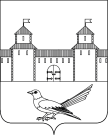 СОРОЧИНСКИЙ  ГОРОДСКОЙ  СОВЕТМУНИЦИПАЛЬНОГО ОБРАЗОВАНИЯ СОРОЧИНСКИЙ ГОРОДСКОЙ ОКРУГ                                                           ОРЕНБУРГСКОЙ ОБЛАСТИ (XXVIII СЕССИЯ ПЯТОГО СОЗЫВА)                        РЕШЕНИЕ      от «28» февраля 2017 года  № 251О признании утратившими силу решений Совета депутатов муниципального образования город  Сорочинск   Оренбургской области